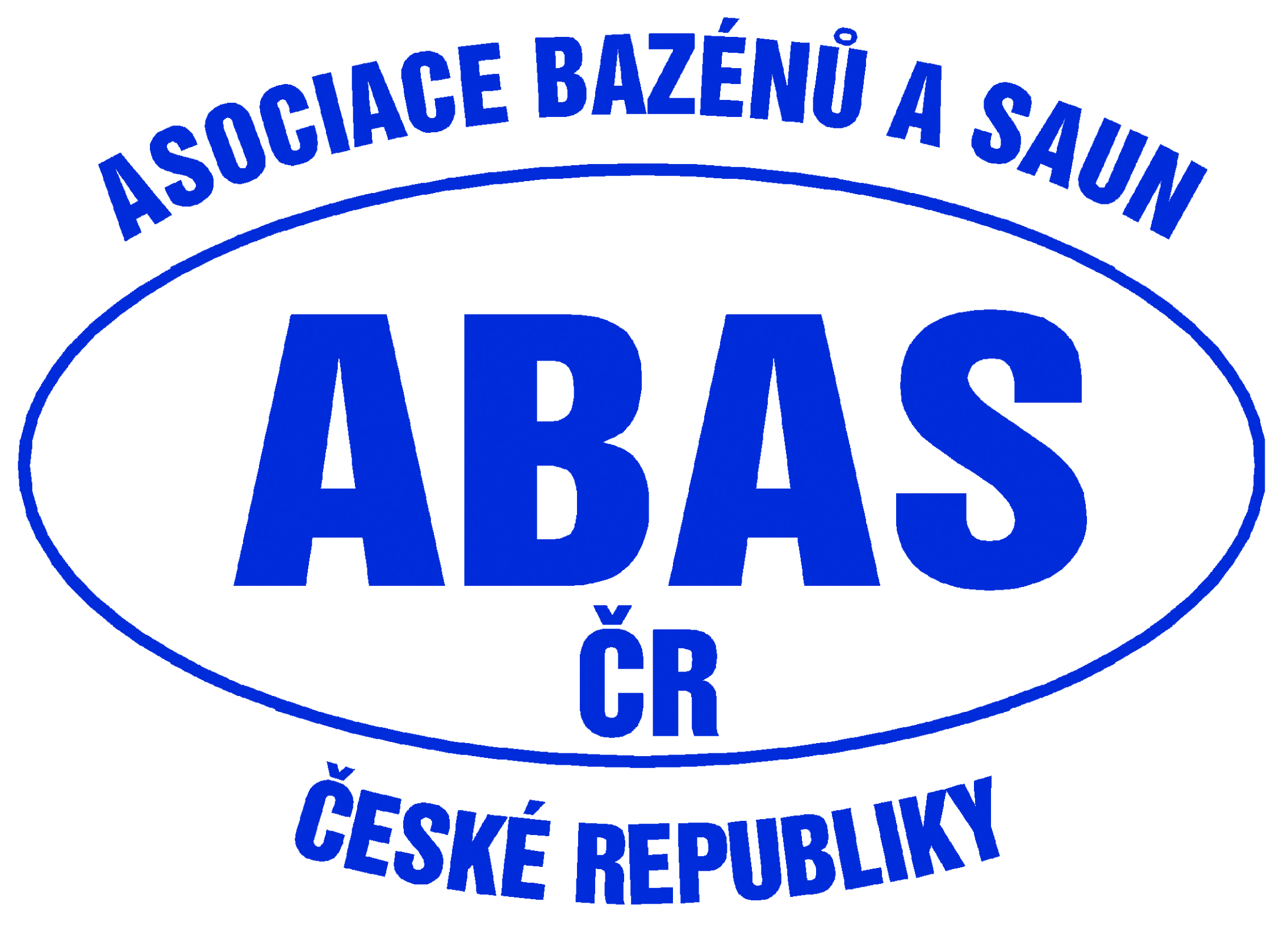 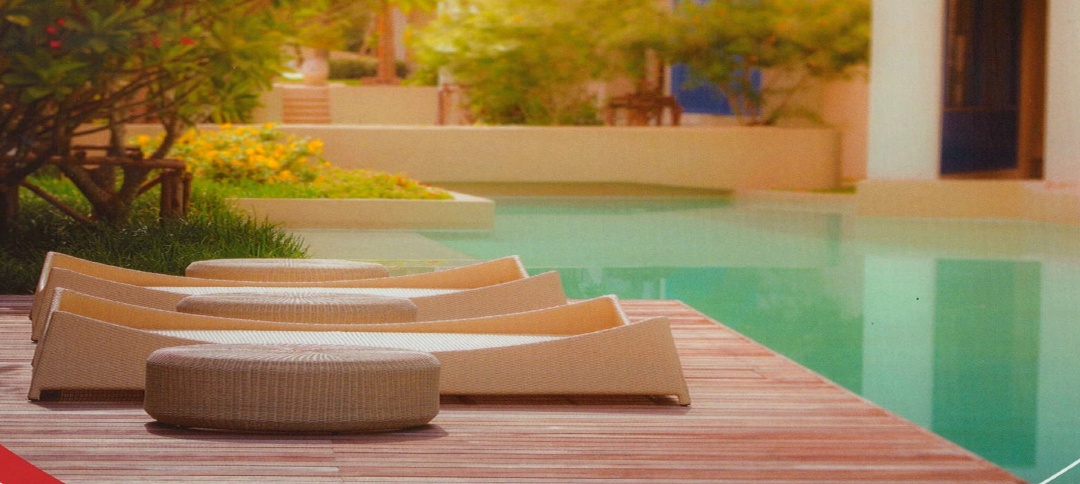 KONFERENCE NA VELETRHU BAZÉNY, SAUNY &SPAna téma: „Technologické novinky v bazénových a saunových provozech“Místo konání:   		PVA Expo Praha – Letňany,  Velký sál č.1 ve vstupní hale I.Datum konání: 	středa 18.9.2019 10:00 – 13:00	Součástí akce: 		prohlídka výstavních expozic veletrhu For Arch (jeho součástí je i výstava Bazény, Sauny&Spa)               PROGRAM A ČASOVÝ HARMONOGRAM:        od  10:00 	Vstup účastníků do areálu 10:00 – 10:20    Prezence + uvítací občerstvení – Vstupní hala I. – Velký sál č.110:20 – 10:30  	Úvodní slovo + informace pro účastníky akce – předseda ABAS ČR – Ing. Pavel 		Košnar a zástupkyně pořadatele veletrhu: ABF a.s. – Ing. Markéta Pavlíčková	10:30 – 11:00    VÁGNER POOL s.r.o. – Tomáš Janáček:		„Bezpečnostní systém podvodního hlídání plavců – signalizace v případě tonoucího“11:00 – 11:30    LACUS TECHNOLOGY s.r.o.– Jan Malecha: „Doplňující informace a diskuse k montážisystému podvodního hlídání plavců“11:30 – 12:00	OZONTECH, s.r.o. – Martin Ševc: „Ozon a jeho využití pří úpravě bazénové vody“12:00 – 12:30	C.I.C. Jan Hřebec s.r.o. – Ing. Jan Hřebec: „Větrání bazénových prostor“12.30 – 13:00	BERNDORF BÄDERBAU s.r.o. – Ing. Boris Herman: „Poslední novinky pro wellness a saunové provozy firmy Berndorf Bäderbau13:00 – 18:00 	Návštěva veletrhu For Arch a výstavy Bazény, Sauny&Spa(Občerstvení bude k dispozici i v průběhu programu)CENÍK                                                                         cena za osobu         osob       cena celkemÚČASTNICKÝ POPLATEK ZAHRNUJE:stravování – občerstvení během programuvstup na veletrh For Arch a Bazény, Sauny&Spaelektronický sborníkSTORNO POPLATKY PŘI ODHLÁŠENÍ PŘED KONÁNÍM KONFERENCE:9-5 PRACOVNÍCH DNŮ 50%4 A MÉNĚ PRACOVNÍ DNY 100%DAŇOVÝ DOKLAD VYSTAVUJEME PO PŘIJETÍ PŘIHLÁŠKY A ZASÍLÁME MAILEM.U PLATBY PROSÍME UVÉST JAKO VARIABILNÍ SYMBOL ČÍSLO NAŠÍ FAKTURY.  PŘIHLÁŠKA / ZÁVAZNÁ OBJEDNÁVKANázev organizace: ……………………………………………………………………..……..Jméno a příjmení účastníka 1: ………………………………………………………………Kontakt – telefon + E-mail:  ………………………………………………………………….Jméno a příjmení účastníka 2: ………………………………………………………………Kontakt – telefon + E-mail:  ………………………………………………………………….Poznámka:  ……………………………………………………………………………………Datum:  ………………………………………………………………………………………...Jméno a podpis odpovědné osoby:…………………………………………………………Poznámka:   Souhlasím se zpracováním osobních údajů a s pořizováním fotodokumentace z akce za účelem její prezentace na webových stránkách ABAS ČR a v elektronickém Zpravodaji ABAS ČR.UZÁVĚRKA PŘIHLÁŠEK:       pondělí 16. 9. do 12.00  na: info@abascr.czPřípadné dotazy zodpoví:  Simona Černá: 773 118 890IČ: 26586274             DIČ: CZ26586274          bank.spojení: KB Praha 10, č.ú.:27-7113920227/0100Účastnický poplatek (člen)750 Kč + DPHÚčastnický poplatek („nečlen“  ABAS ČR )1 500 Kč + DPH 